Systems of EquationsSystems of Equations refers to two or more equations that share the same variables.  The solution to a system is the value of each variable that makes BOTH equations true.  There can be one solution, no solution, or infinite solutions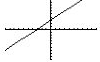 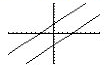 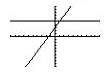 